OBJETIVO GERAL DO CURSO:O Curso de Engenharia Sanitária do Centro de Educação Superior do Alto Vale do Itajaí – CEAVI, da UDESC/ Ibirama, objetiva formar profissionais da engenharia habilitados à preservação, ao controle, à avaliação, à medida e à limitação das influências negativas das atividades humanas sobre o meio ambiente, de modo a atender as necessidades de proteção e utilização dos recursos naturais de forma sustentável, aliando novas metodologias e tecnologias na exploração, uso e tratamento da água, nos projetos de obras de saneamento, que envolvem sistemas de abastecimento de água, sistemas de esgotamento sanitário, sistemas de limpeza urbana, bem como no desenvolvimento de políticas e ações no meio ambiente que busquem o monitoramento, o controle, a recuperação e a preservação da qualidade ambiental e da saúde pública.EMENTA:Medidas. Algarismos significativos. Teoria de erros. Experimentos relativos à mecânica, termodinâmica e ondas.OBJETIVO GERAL DA DISCIPLINAApresentar os conceitos gerais sobre teoria de erros, algarismos significativos, medidas, tratamento matemático do erro, habilitando os futuros engenheiros no trato das atividades experimentais inerentes à profissão.OBJETIVOS ESPECÍFICOS/DISCIPLINA:-Discutir os conceitos gerais de medida, suas formas de representação e o conceito de unidades e transformações de unidades;-Apresentar técnicas experimentais de tratamento de erros nas medidas, linearização, métodos dos mínimos quadrados, determinação de parâmetros matemáticos relacionados ao experimento;-Definir as formas corretas de representação gráfica de medidas, escalas e pontos.-Aplicar conhecimentos teóricos em uma série de experimentos de mecânica, termodinâmica e ondas.CRONOGRAMA DAS ATIVIDADES:METODOLOGIA PROPOSTA: Aulas expositivas e de exercícios com utilização ocasional de material de apoio para apresentação de conteúdo.Experimentos em laboratório e relatórios respectivos sobre tópicos de mecânica, termodinâmica e ondas realizados pelos alunos com apoio pedagógico do professor.AVALIAÇÃO:	Média aritmética de 4 provas com conteúdo referente aos relatórios e material de aulas e experimentos: .Obs: Os relatórios não valem nota.BIBLIOGRAFIA BÁSICA:HALLIDAY, David; RESNICK, Robert; WALKER, Jearl. Fundamentos de física. 9. ed. Rio de Janeiro: LTC, 2012. Volume 1. (530 H188fun 9.ed)HALLIDAY, David; RESNICK, Robert; WALKER, Jearl. Fundamentos de física. 9. ed. Rio de Janeiro: LTC, 2012. Volume 2. (530 H188fun 9.ed)TIPLER, Paul Allen; MOSCA, Gene. Física para cientistas e engenheiros. 6. ed. Rio de Janeiro: LTC, 2009. Volume 1. (530 T595f 6. ed.)BIBLIOGRAFIA COMPLEMENTAR: GRUPO DE REELABORAÇÃO DO ENSINO DE FÍSICA. Física. V.1, 7. ed. São Paulo: EDUSP, 2001. (530 G817f 7.ed)GRUPO DE REELABORAÇÃO DO ENSINO DE FÍSICA. Física. V.2, 5. ed. São Paulo: EDUSP, 2000-2001. (530 G817f 5.ed)JEWETT JUNIOR , John W; SERWAY, Raymond A. Física para cientistas e engenheiros. 1. ed. São Paulo: Cengage Learning, 2012. 488 p. (530 J59f)NUSSENZVEIG, H. M. Curso de física básica. São Paulo: E. Blucher, 1997-2002. 4 v. (530 N975c 1.ed.)PIACENTINI, João J. (Et al). Introdução ao laboratório de física. 5. ed. Florianópolis: Ed. da UFSC, 2013. (530.078 I61 5.ed.)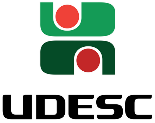 Universidade do Estado de Santa Catarina – UDESC Centro de Educação Superior do Alto Vale do Itajaí – CEAVIDepartamento de Engenharia Sanitária - DESAPLANO DE ENSINOPLANO DE ENSINOPLANO DE ENSINODEPARTAMENTO: ENGENHARIA SANITÁRIADEPARTAMENTO: ENGENHARIA SANITÁRIADEPARTAMENTO: ENGENHARIA SANITÁRIADISCIPLINA: Física ExperimentalDISCIPLINA: Física ExperimentalSIGLA: 34FEXPROFESSOR: Eduardo Muller dos SantosPROFESSOR: Eduardo Muller dos SantosE-mail: eduardo.santos@udesc.brCARGA HORÁRIA TOTAL: 36 hTEORIA: 0 hPRÁTICA: 36 hCURSO: BACHARELADO EM ENGENHARIA SANITÁRIACURSO: BACHARELADO EM ENGENHARIA SANITÁRIACURSO: BACHARELADO EM ENGENHARIA SANITÁRIASEMESTRE/ANO: 02/2017SEMESTRE/ANO: 02/2017PRÉ-REQUISITOS:  34FGEINºDataHorárioH.A.Conteúdo0103/0807:30 – 09:1002Introdução à Física Experimental0210/0807:30 – 09:1002Algarismos Significativos, Erros de medidas0317/0807:30 – 09:1002Propagação de erros, Construção de Gráficos.0424/0807:30 – 09:1002Primeira Prova-P10531/0807:30 – 09:1002Pêndulo Simples.0601/0918:30 – 20:1002Reposição: Leis do Atrito.07/09Feriado0714/0907:30 – 09:1002Plano Inclinado.0821/0907:30 – 09:1002Lei de Hooke.0928/0907:30 – 09:1002Segunda Prova-P21005/1007:30 – 09:1002Roldanas.1119/1007:30 – 09:1002Empuxo.1226/1007:30 – 09:1002Ondas.1309/1107:30 – 09:1002Terceira Prova-P31416/1107:30 – 09:1002Calorimetria.1523/1107:30 – 09:1002Lançamento de Projéteis.1630/1107:30 – 09:1002Lançamento de  Projéteis com Rotação.1707/1207:30 – 09:1002Quarta Prova-P41807/1213:30 – 15:1002Reposição-ExercíciosSomatório das horas-aulaSomatório das horas-aulaSomatório das horas-aula3614/1207:30 – 09:10Exame(SEMPRE dentro do prazo estabelecido pelo Calend. Acadêmico)